Felső-telepi Római Katolikus Templom és a hozzá csatlakozó épületegyüttesA Vecséstelepi (Felsőtelepi) Plébánia a Vecsési Plébániából vált ki 1925 január 1-jén.A falu Pest felé eső részét nevezték el Vecsés telepnek, Újtelepnek. A plébánia megalapítása Fehér János vecsési plébános nevéhez kapcsolódik.Fehér János 1909 óta volt vecsési plébános és ő telepítette be a Kalocsai Szegény Iskolanővéreket és számukra 1916 és 1921 között zárdát és templomot létesített. A zárda és a polgári leányiskola, Petrovátz Gyula tervei szerint, neoromán stílusban épült. A zárdába 1916 december 8.-án vonultak be az apácák, a templom is tető alá került, de a miséket még az iskola egyik termében tartották.Az első világháború befejezése után láttak hozzá a templomépítés befejezéséhez. Az új templomot 1921. április 23-án szentelte fel Hanauer István váci megyéspüspök.A telepi hívek lázasan dolgoztak önállóságukért. Rendezvényeket, előadásokat tartottak, Fehér Jánost pedig önzetlen buzgóságáért pápai kamarássá neveztette ki püspöke.A telepi egyház 1925 január 1-jével lett önálló lelkészség. Első plébánosa a zárdalelkész, Oltványi József lett. Az oltár Branczeiz János, a tabernákulum Massza Sándor, a szobor Máriahegyi János alkotása. A templomot 1939-ben festették ki. A szentély öt képét ifj. Lelkes András, a hajó képeit Leszkovszky Antal festette secco technikával. A templommal összeépült részben ma is iskola működik, akárcsak 100 évvel ezelőtt, a Petőfi Sándor Római Katolikus Általános Iskola és Gimnázium.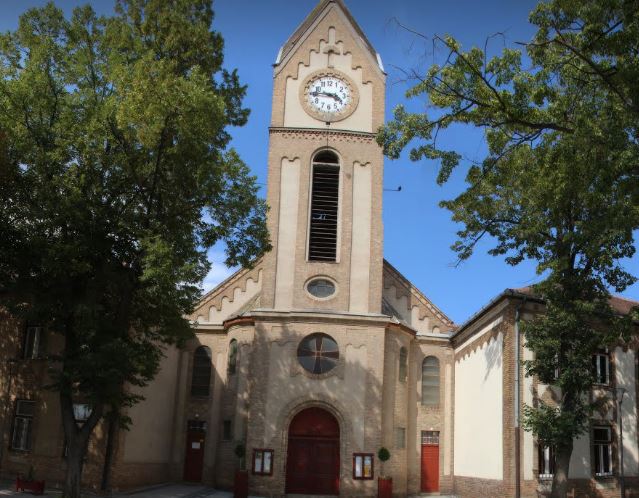 